CARTOON CLOTHINGQUESTIONSCARTOON CLOTHINGQUESTIONS1.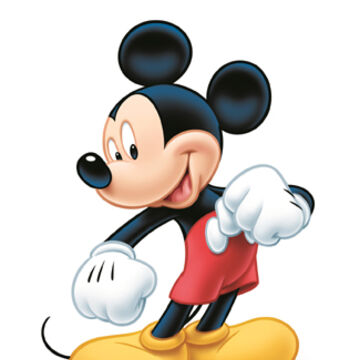 2.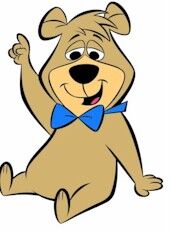 3. 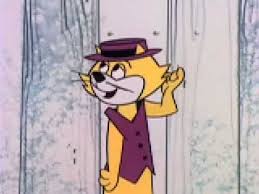   4.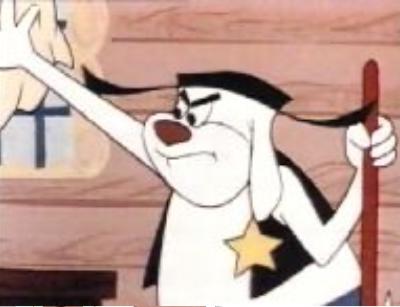 5.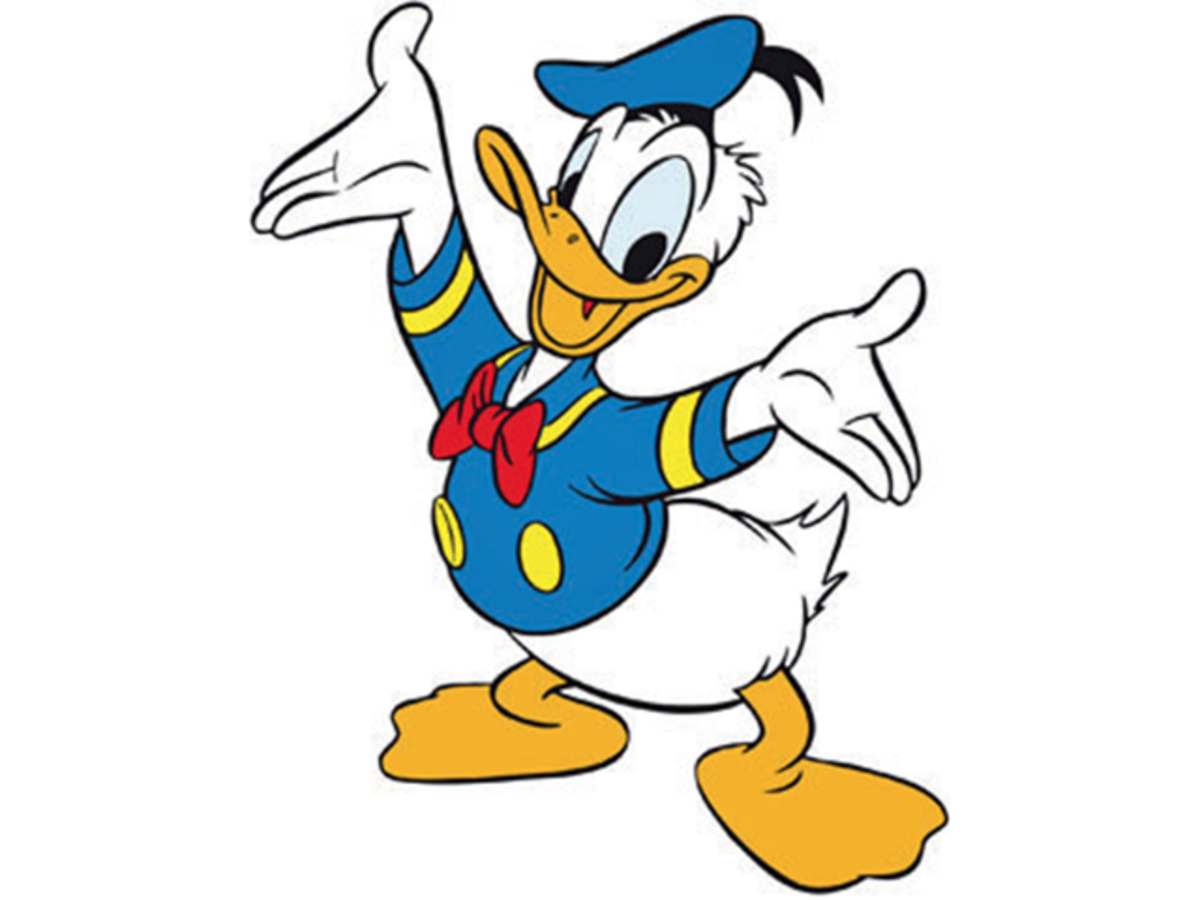 6.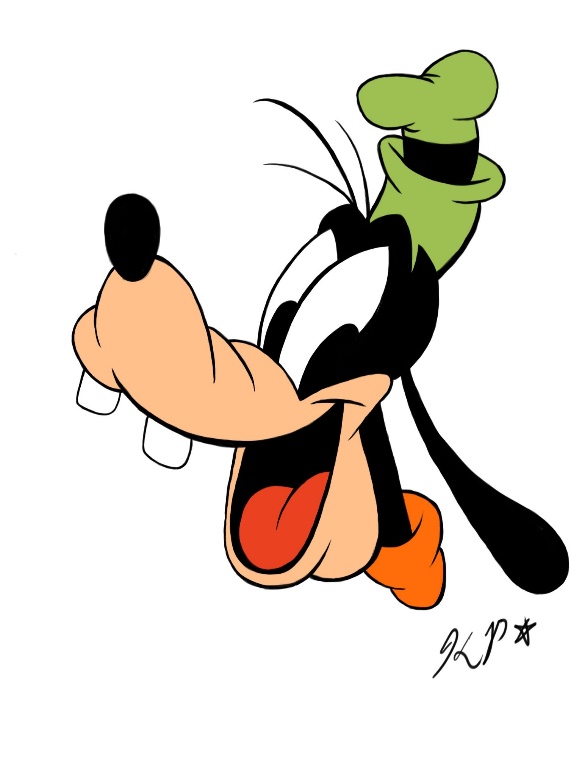 7.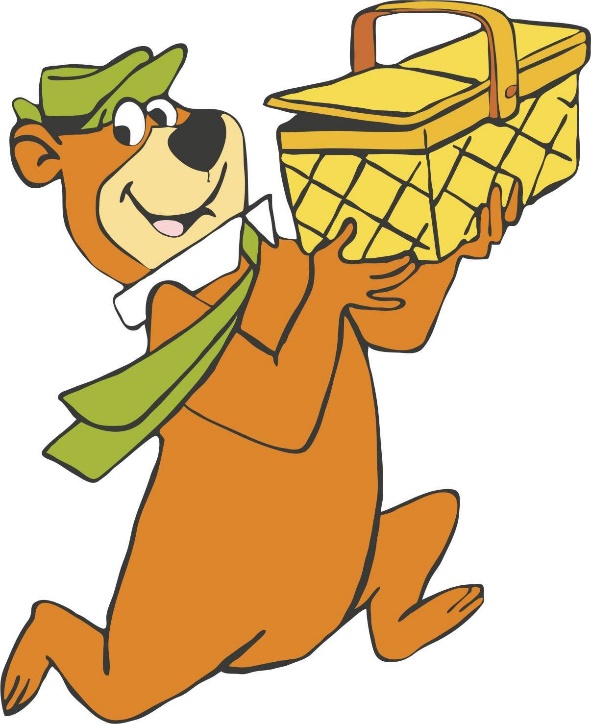 8.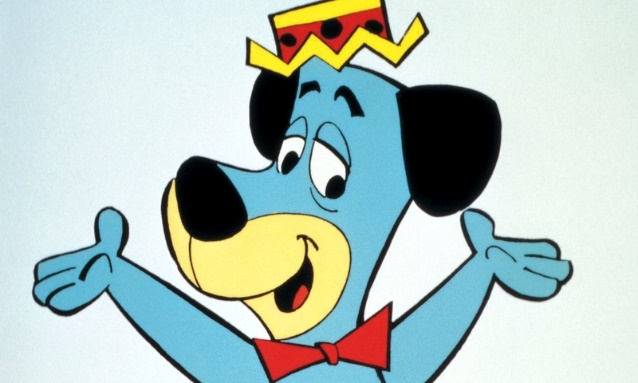  9.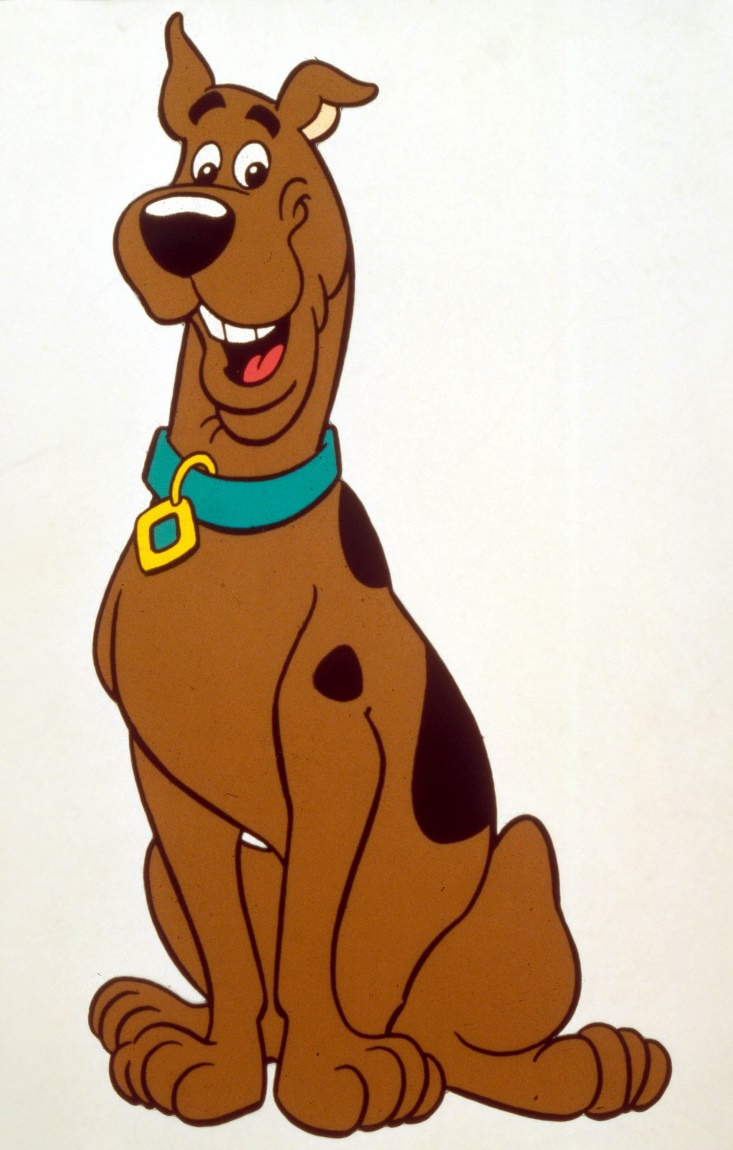 10. 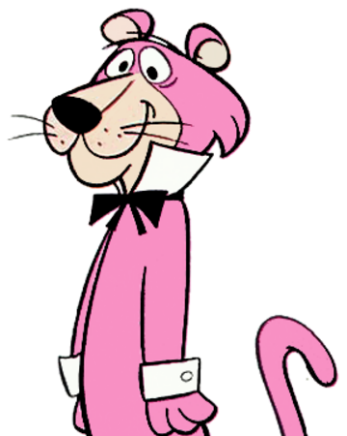 